Porridge playdough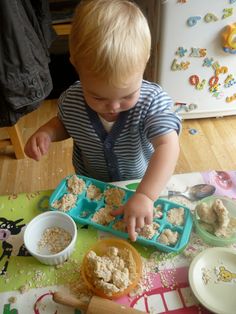 2 cups of plain flour1 cup of salt2 tablespoons of oil2 tablespoons of cream of tartar2 cups of hot water1-2 cups of oatmeal or porridge oatsMix the flour, salt and cream of tartar, add the oil and stir, add the hot water one cup at a time, stirring in between.  When cool enough knead until it stops being sticky then add the oats to make the desired consistency.This makes a lovely textured, gooey, lumpy sensory playdough, add some cutters, spoons, rolling pins, baking trays etc. and let the fun begin. 